Estimados estudiantes, para iniciar esta guía necesitaremos el libro de clases de 3 medio que se les entrego al inicio del año escolar, quienes no lo tienen lo pueden encontrar en la siguiente dirección https://curriculumnacional.mineduc.cl/614/articles-145615_recurso_pdf.pdfEfecto estético Activemos conocimientos previos: (1 pto)La estética literaria es _________ y podemos decir que es de carácter ____________ Algunos factores que influyen en lo “bello” de una obra literaria son: ____________, ________________ y ______________, los cuales ayudan a configurar cualquier obra. La experiencia sensible puede estar relacionada con la belleza, pero también con otras categorías, como lo _____________, lo _____________, lo ________________ y lo ___________________Complete el enunciado de arriba usando los siguientes conceptos claves:El sentido de un texto… 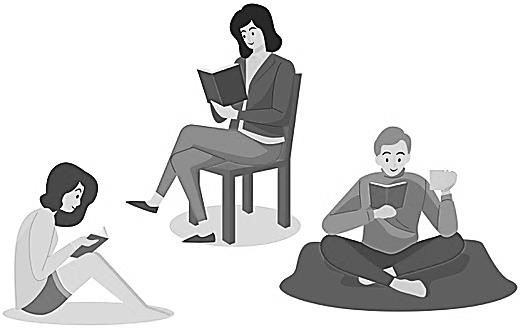 Jauss consideraba que era el lector el que daba verdadero sentido a los textos cuando los lee: De modo que es a partir de la interacción receptor-texto (o texto receptor), cuando se configura realmente la obra de arte. Por supuesto, el texto cumple un rol importante en esta construcción de significado, pero no como un todo único, completo y cerrado, sino que se presenta ante el espectador lleno de vacíos (o lugares de indeterminación) que este debe completar a partir de las propias pistas aportadas por el texto, pero también de la propia experiencia personal y contextual del lector. RECORDEMOS: ¿cómo podemos analizar la estética literaria de una obra? Los recursos lingüísticos pueden clasificarse en tres grandes grupos: elementos cohesivos, elementos enfáticos Elementos retóricos: Existen diversas figuras retóricas que se emplean para dar variedad al texto. Entre estas destacan la metáfora, el símil y la antítesis. VER POWER POINT ANEXO¿CÓMO PUEDO ANALIZAR EL EFECTO ESTÉTICO DE UNA OBRA LITERARIA? (MODELAMIENTO) EJEMPLO: LA GUERRA DE TROYA Desde lo alto del muro de Troya, Paris se toma una selfie mostrando sus calugas y sus imponentes brazos. Helena lo mira de reojo sin entender qué pasa por la mente del hombre que ella ama. Pero el troyano egocéntrico, sin miedo, sube la foto a Instagram. #Helenaesmía #chaoMenelao #fuerzaHéctor #eltalonesladebilidad . Príamo, su padre, furioso lanza el smartphone muro abajo. Héctor tropieza con el celular, Aquiles lo mata y la foto alcanza mil likes. Fernanda Norambuena Troncoso, 17 años Efecto estético 	¿Qué sentí al leer la obra?  El texto me provocó un efecto cómico, por la forma como describen al protagonista De igual forma me causó asombro por la forma como modernizaron y sintetizaron una obra antigua antes de CristoFondo 	¿De qué se trata la obra?  La obra trata sobre una reinterpretación contemporánea de la “Guerra de Troya”, mostrando a Paris como un personaje egocéntrico que usa redes sociales, al mismo tiempo que sirve como una explicación cómica de la muerte de Héctor a manos de Aquiles.            Forma 	¿Qué elementos utiliza el autor para la creación de su obra?  Su efecto cómico se logra, primeramente, por el recurso de la intertextualidad literaria con “La Ilíada”, ya que por mi parte conozco muy bien la historia original y me parece divertida la reinterpretación que se hace de un momento icónico de la literatura, caracterizando psicológicamente al personaje de Paris de manera explícita como un egocéntrico, adicto a las redes sociales. Este efecto cómico, se ve apoyado también por recursos evidentemente contemporáneos como el uso de hashtags al interior del texto. También, la acción final del personaje de Príamo de lanzar el celular por el muro que da como resultado la conocida muerte de Héctor por Aquiles, pero añadiendo nuevamente el elemento contemporáneo de los “likes”. *Intertextualidad: La intertextualidad es la relación que un texto (oral o escrito) mantiene con otros textos (orales o escritos), ya sean contemporáneos o históricos. AHORA TÚ… ACTIVIDADBusca la biografía del escritor Mario Benedetti. Escribe los aspectos más relevantes de su vida. (1 pto.) Lee el poema “Lento, pero viene” de la página 63 de tu libro de clase y completa el siguiente cuadro.( 3 pts.)Responde: ¿Qué te provoca pensar en el paso del tiempo? (1pto)Identifica los recursos retóricos que se encuentran en el poema e interprétalo (mínimo 3) (3pts)¿Qué efectos produce el uso de los recursos retóricos o expresivos en el lector? (1 pt.)TICKET DE SALIDAResponde:¿Qué significan los versos “sencillamente/ viene/con su afilada hoja/ y su balanza” en relación con el futuro?¿Qué aportan los versos anteriores en la comprensión del sentido global del poema? Una mentalidad optimista es el mejor estimulante que conocerás jamás.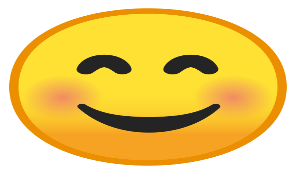 UnidadUnidad I DE PRIORIZACIÓN CURRICULAR 
DIÁLOGO: “LITERATURA Y EFECTO ESTÉTICO”OBJETIVO DE APRENDIZAJEOBJETIVO DE APRENDIZAJEComprensiónOA 1 Formular interpretaciones surgidas de sus análisis literarios, considerando: • La contribución de los recursos literarios (narrador, personajes, tópicos literarios, características del lenguaje, figuras literarias, etc.) en la construcción del sentido de la obra. • Las relaciones intertextuales que se establecen con otras obras leídas y con otros referentes de la cultura y del arte.   Reflexionar sobre el efecto estético de las obras leídas, evaluando:  - Cómo la obra dialoga con las experiencias personales del lector y sus puntos de vista sobre diversas problemáticas del ser humano (afectos, dilemas éticos, conflictos, etc.).  - Cómo los recursos y técnicas literarias de la obra inciden en el efecto estético producidoObjetivos de claseLeer y comprender textos literarios para interpretar y evaluar su propuesta estética, resaltando la visión que presenta sobre la vida.NIVEL: 3 MEDIOEnviar para revisión y valoración al siguiente correo: gladys.ariza@liceo-victorinolastarria.clTIEMPO:Semana 5 al 9 de octubre del 2020EFECTO ESTÉTICOLo que me provoca el texto.Sensación de alegría, tristeza, rabia, etc.FONDOFONDOEs lo que dice y/o a lo que se intenta referir el autor (contenido puro de la obra literaria). Podemos decir que corresponde a de qué se trata la obra. FORMAFORMAEs cómo se dice y/o expresa el contenido de la obra literaria. Considera estructura, elementos propios del género literario (recordar características de la literatura vistas en guía 1) y recursos estilísticos (lingüísticos o no lingüísticos) que el autor selecciona para intencionar la interpretación del lector. Efecto estético El texto me provocó … Fondo La obra trata…  Forma Su efecto… 